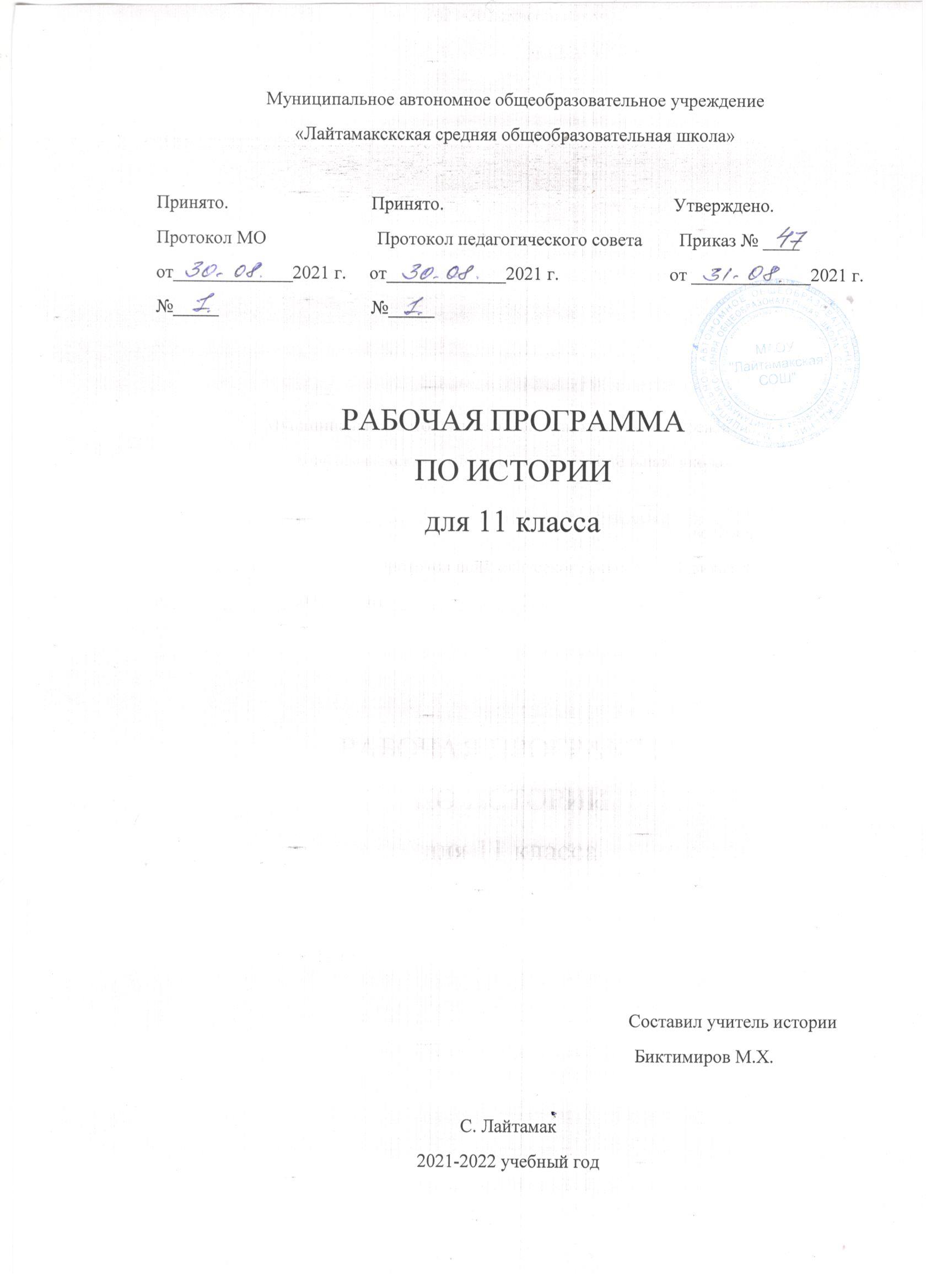 1. Пояснительная записка Настоящая рабочая программа по истории разработана на основе приказа министерства образования и науки Российской Федерации от 5 марта 2004 г. №1089 об утверждении ФЕДЕРАЛЬНОГО КОМПОНЕНТА ГОСУДАРСТВЕННЫХ ОБРАЗОВАТЕЛЬНЫХ СТАНДАРТОВ НАЧАЛЬНОГО ОБЩЕГО, ОСНОВНОГО ОБЩЕГО И СРЕДНЕГО (ПОЛНОГО) ОБЩЕГО ОБРАЗОВАНИЯ (в ред. Приказов Минобрнауки России от 07.06.2017 №506), Примерной программы среднего (полного) общего образования по истории, авторской программы А.А.Данилова, Л.Г Косулиной «Россия и мир в XX – начале XXI века» Главной целью современного образования является развитие ребенка как компетентной личности путем включения его в различные виды ценностной человеческой деятельности: учеба, познание, коммуникация, профессионально-трудовой выбор, личностное саморазвитие, ценностные ориентации, поиск смыслов жизнедеятельности. С этих позиций обучение рассматривается как процесс овладения не только определенной суммой знаний и системой соответствующих умений и навыков, но и как процесс овладения компетенциями.  1. Общая характеристика учебного предмета Принципы отбора содержания связаны с преемственностью целей образования на различных ступенях и уровнях обучения, логикой внутрипредметных связей, а также с возрастными особенностями развития учащихся. Формирование целостных представлений об истории должно осуществляться в ходе творческой деятельности учащихся на основе осмысления исторических фактов и явлений. Особое внимание уделяется познавательной активности учащихся, их мотивированности к самостоятельной учебной работе. Это предполагает все более широкое использование нетрадиционных форм уроков, в том числе методики ролевых игр, решение проблемных учебно-познавательных задач, уроки реконструкции исторического прошлого, моделирование исторических ситуаций. Учащиеся должны приобрести умения по формированию собственного алгоритма решения познавательных задач, формулировать проблему и цели своей работы, определять адекватные способы и методы решения задачи, прогнозировать ожидаемый результат и сопоставлять его с собственными историческими знаниями. Учащиеся должны научиться представлять результаты индивидуальной и групповой познавательной деятельности в форме конспекта, реферата, проекта. Стандарт ориентирован на воспитание школьника – гражданина и патриота России, развитие его духовно-нравственного мира и национального самосознания. В процессе обучения должно быть сформировано уважение к отечественной истории и культуре и на этой основе осуществляться воспитание гражданственности и патриотизма. Основой целеполагания является обновление требований к уровню подготовки выпускников в системе гуманитарного образования, отражающее важнейшую особенность педагогической концепции государственного стандарта – переход от суммы «предметных результатов» (то есть образовательных результатов, достигаемых в рамках отдельных учебных предметов) к межпредметным и интегрированным результатам. Такие результаты представляют собой обобщенные способы деятельности, которые отражают специфику не отдельных предметов, а ступеней общего образования. В государственном стандарте они зафиксированы как общие учебные умения, навыки и способы человеческой деятельности, что предполагает повышенное внимание к развитию межпредметных связей курсов «История России» и «Всеобщая история». 2. Место учебного предмета в учебном плане Уровень программы - базовый. Учитывая продолжительность учебного года (34 недели), планирование составлено на 68 часов в год. Объем учебной нагрузки согласно учебного плана школы на 2021-2022 учебный год 2 часа в неделю. Количество часов в неделю на изучение предмета согласно программе - 2 часа. 3. Цели изучения предмета Изучение истории на базовом уровне среднего (полного) общего образования направлено на достижение следующих целей: Воспитание гражданственности, национальной идентичности, развитие мировоззренческих убеждений учащихся на основе осмысления ими исторически сложившихся культурных, религиозных, этнонациональных традиций, нравственных и социальных установок, идеологических доктрин; Развитие способности понимать историческую обусловленность явлений и процессов современного мира, определять собственную позицию по отношению к существующей реальности, соотносить свои взгляды и принципы с исторически возникшими мировоззренческими системами;  Освоение систематизированных знаний об истории человечества, формирование целостного представления о роли и месте России во всемирно-историческом процессе; Овладение умениями и навыками поиска, систематизации и комплексного анализа исторической информации; Формирование исторического мышления – способности рассматривать события и явления с точки зрения их исторической обусловленности, сопоставлять различные версии и оценки исторических событий и личностей, определять собственное отношение к дискуссионным проблемам прошлого и современности; Применение знаний и представлений об исторически сложившихся системах социальных норм и ценностей для жизни в поликультурном, полиэтничном и многоконфессиональном обществе, участия в межкультурном взаимодействии, толерантного отношения к представителям других народов и стран. На основании требований Государственного образовательного стандарта 2004 г. в содержании календарно-тематического планирования предполагается реализовать актуальные в данное время компетентностный, лично ориентированный, деятельностный подходы, которые определяют освоение учащимися: информационной компетентности: умение извлекать учебную информацию на основе сопоставительного анализа рисунка, исторических карт, схем, умение работать с историческими справочниками и словарями в поиске необходимых знаний; познавательной компетенции: сравнение, сопоставление, классификация объектов по одному или нескольким предложенным основаниям; творческое решение учебных и практических задач, комбинирование известных алгоритмов деятельности в ситуациях, не предполагающих стандартное применение одного из них; коммуникативной компетенции: владение монологической и диалоговой речью, умение вступать в речевое общение, участвовать в диалоге; способность передавать содержание прослушанного текста в сжатом или развернутом виде в соответствии с целью учебного задания; рефлексивной компетенции: владение умениями совместной деятельности, объективное оценивание своего вклада в решение общих задач коллектива, владение навыками контроля и оценки своей деятельности. 4. Основное содержание программы Раздел 1. Индустриальная модернизация традиционного общества (1900-1914 гг.) Введение в историю ХХ в. Новейшая эпоха. Проблемы периодизации новейшей истории. Россия в ХХ в. Мир в начале ХХ в. Государства и народы на карте мира. Научно-технический прогресс в конце XIX - последней трети XX вв. ПРОБЛЕМА ПЕРИОДИЗАЦИИ НТР. Циклы экономического развития стран Запада в конце XIX - середине XX вв. Индустриализация. Империи и империализм. Проблемы модернизации. "Восточный вопрос" во внешней политике Российской империи. Россия в системе военнополитических союзов на рубеже XIX - XX вв. Русско-японская война. Страны Европы и США в 1900-1914 гг. Достижения и проблемы индустриального развития. От монополистического капитализма к смешанной экономике. ЭВОЛЮЦИЯ СОБСТВЕННОСТИ, ТРУДОВЫХ ОТНОШЕНИЙ И ПРЕДПРИНИМАТЕЛЬСТВА. Изменение социальной структуры индустриального общества. Социальные движения. Кризис классических идеологий на рубеже XIX - XX вв. и поиск новых моделей общественного развития. СОЦИАЛЬНЫЙ ЛИБЕРАЛИЗМ, СОЦИАЛ-ДЕМОКРАТИЯ, ХРИСТИАНСКАЯ ДЕМОКРАТИЯ. Консерваторы, либералы, радикалы в начале ХХ в. Социальные реформы. Национальные вопросы. Экономическая модернизация в России: успехи и противоречия. Противоречия российской модернизации. Особенности развития с/х. ограничение свободной купли-продажи земли. Влияние российского законодательства на развитие предпринимательской деятельности. Город и деревня России в процессе модернизации. Особенности российской социальной модернизации. Особенности менталитета русской буржуазии и крестьянства. Причины слабости буржуазного менталитета в российском обществе. Влияние грамотности и урбанизации на социальную модернизацию. Р.К. Наш край в начале XX века. Право и традиции в российской политической системе начала ХХ в. Этапы формирования правового государства. «Правовое самодержавие». Ограниченность гражданских прав населения. Патернализм. Проблемы формирования гражданского общества в России. Духовная жизнь российского общества во второй половине XIX - начале XX вв. Развитие системы образования, научные достижения российских ученых. Гражданское общество и российская политическая традиция. Деятельность общественных организаций. Женское движение. Организации промышленников. Развитие периодической печати.  Панорама российского оппозиционного движения начала ХХ в. Причины роста оппозиционных настроений. Социал-демократы. Социалисты-революционеры. Анархисты. Национальный фактор модернизации России. Новые тенденции в национальной политике. Антисемитизм. Классификация национальных движений и ее особенности в Российской империи. Польское национальное движение. Национальные движения финнов, эстонцев, латышей. Национальные движения литовцев, белорусов, украинцев. Национальные движения грузин и армян. Национальные движения исламских народов. Европейское национальное движение. Первая российская революция и ее влияние на процессы модернизации. Идейные течения, политические партии и общественные движения в России на рубеже веков. Революция 1905 - 1907 гг. СТАНОВЛЕНИЕ РОССИЙСКОГО ПАРЛАМЕНТАРИЗМА. Первая российская революция как порождение модернизационных противоречий. Кровавое воскресенье: удар по патернализму. Становление конституционной монархии в России. Особенности российской многопартийности. Советы рабочих депутатов. Политическая активность крестьян. Крестьянский союз. Крестьяне и Дума. Армия и революция. Социальные итоги революции. Национальные движения и национальная политика правительства в годы революции 1905-1907 гг. в России. Революция 1905 г. на национальных окраинах России. Изменения в национальной политике. Национальные движения в западных регионах Российской империи. Укрепление позиций революционных партий в Закавказье. Политическая мобилизация мусульман. Европейский вопрос. Национальное пробуждение малых этносов Столыпинская программа модернизации России. Р.К. Роль П.А. Столыпина в развития нашего региона. Роль государства в экономической жизни страны. Реформы С.Ю. Витте. Аграрная реформа П.А. Столыпина. Нарастание экономических и социальных противоречий в условиях форсированной модернизации. Административная реформа. Школьная реформа. Ужесточение национальной политики. Освободительное движение в странах Азии и Латинской Америки на пороге новейшей истории. Подъем освободительных движений. Альтернативы трансформации. Персия и Османская империя. Революция 1911-1913 гг. в Китае. Проблемы трансформации в Индии. Мексиканская революция (1910-1917) Раздел 2. Первая мировая война и её последствия. Общенациональный кризис в России (1914 г. – начало 1920-х гг.) На фронтах Первой мировой войны. ОСНОВНЫЕ ЭТАПЫ РАЗВИТИЯ СИСТЕМЫ МЕЖДУНАРОДНЫХ ОТНОШЕНИЙ В КОНЦЕ XIX - СЕРЕДИНЕ XX ВВ. Мировые войны в истории человечества: СОЦИАЛЬНО-ПСИХОЛОГИЧЕСКИЕ, ДЕМОГРАФИЧЕСКИЕ, экономические и политические причины и последствия. Путь к войне. Начало Первой мировой войны. Западный и Восточный фронты. На завершающем этапе войны (1917-1918). Война и общество . Россия в Первой мировой войне. ВЛИЯНИЕ ВОЙНЫ НА РОССИЙСКОЕ ОБЩЕСТВО. «Гражданский мир». Государственное регулирование. Жизнь в тылу. Назревание кризиса. Национальные проблемы в России. Февральская революция 1917 г. и возможные альтернативы развития России. Революция 1917 г. Временное правительство и Советы. ТАКТИКА ПОЛИТИЧЕСКИХ ПАРТИЙ. Причины революции и ее особенности. Своеобразие политической ситуации. Либеральная альтернатива. Леворадикальная альтернатива. Организация правых сил. Национальные проблемы. Октябрьская революция в России. Провозглашение и утверждение Советской власти. УЧРЕДИТЕЛЬНОЕ СОБРАНИЕ. БРЕСТСКИЙ МИР. ФОРМИРОВАНИЕ ОДНОПАРТИЙНОЙ СИСТЕМЫ. Причины победы большевиков. Дискуссии о характере октябрьских событий. Первые декреты большевиков. Учредительное собрание. Национальный вопрос Российское общество между красными и белыми. Р.К. «Белое» и «красное» движение на территории Сибири. Гражданская война и иностранная интервенция. Политические программы участвующих сторон. Социальный состав и политическая ориентация противоборствующих сил. Создание Красной Армии. Крестьянство и рабочие в Гражданской войне. Интеллигенция.  Политические и социально-экономические итоги Гражданской войны в России. «Диктатура партии». Усиление карательных органов. Конституция 1918 г. Политика "военного коммунизма". "БЕЛЫЙ" И "КРАСНЫЙ" ТЕРРОР. РОССИЙСКАЯ ЭМИГРАЦИЯ. К новому миру. Образование новых государств. Революционные события 1918-начала 1920-х гг. Версальско-вашингтонская система. Советская Россия в международных отношениях начала 20-х гг. Раздел 3. Борьба демократических и тоталитарных тенденций в 20-30 гг. 20 в. Европа межвоенного времени в поисках перспектив развития. Периоды межвоенной истории. Модели ускоренной модернизации в XX в. Историческая природа тоталитаризма и авторитаризма новейшего времени. МАРГИНАЛИЗАЦИЯ ОБЩЕСТВА В УСЛОВИЯХ УСКОРЕННОЙ МОДЕРНИЗАЦИИ. Политическая идеология тоталитарного типа. Государственно-правовые системы и социальноэкономическое развитие общества в условиях тоталитарных и авторитарных диктатур. Фашизм и нацизм. Приход фашистов к власти. Тоталитарные режимы. Западные демократии: от политического компромисса до государственного регулирования экономики. Между демократией и авторитаризмом. Россия нэповская: поиск оптимальной модели строительства социализма. Образование СССР. Выбор путей объединения. Национальногосударственное строительство. Переход к нэпу. Концепция нэпа. Экономические результаты нэпа. Политический режим. Борьба за власть в большевистском руководстве. Причины победы И.В. Сталина в борьбе за власть СССР на пути форсированной модернизации. Партийные дискуссии о путях социалистической модернизации общества. Причины свертывания новой экономической политики. Индустриализация. Коллективизация. "Культурная революция". СОЗДАНИЕ СОВЕТСКОЙ СИСТЕМЫ ОБРАЗОВАНИЯ. ИДЕОЛОГИЧЕСКИЕ ОСНОВЫ СОВЕТСКОГО ОБЩЕСТВА. КОНЦЕПЦИЯ ПОСТРОЕНИЯ СОЦИАЛИЗМА В ОТДЕЛЬНО ВЗЯТОЙ СТРАНЕ. Культ личности И.В. Сталина. Массовые репрессии. Конституция 1936 г. Необходимость индустриальной модернизации Технология сталинской модернизации. Результаты форсированной модернизации. Дискуссия о сущности социальноэкономической и политической системы, сложившейся в СССР в 30-е гг. ХХ в. Национальная политика СССР в 20-30-н гг. ХХ в. Политика «коренизации». Развитие национальных языков и культуры в 20-е гг. наступление на ислам. Советизация национальных культур. Выравнивание экономического уровня национальных окраин. Уничтожение национальных кадров. Страны Азии: борьба продолжается. Модернизация в Турции. Революция в Монголии. Китай: от революции к освободительной войне. Освободительное движение в Индии. М.К. Ганди. Культура в меняющемся мире. В начале эпохи. Новые времена. Культура в массовом обществе. Тоталитаризм и культура. Международные отношения. ДИПЛОМАТИЧЕСКОЕ ПРИЗНАНИЕ СССР. Внешнеполитическая стратегия СССР между мировыми войнами. «Эра пацифизма». Начало агрессии. 1939 год.  СССР в первой половине XX века. Р.К. Страницы истории края до середины XX века. Политическое, 	социально-экономическое 	и культурное развитие СССР в первой половине XX века. Раздел 4. Вторая мировая война (1939-1945 гг.). Великая Отечественная война советского народа (1941-1945 гг.) Истоки мирового кризиса. ОСНОВНЫЕ ЭТАПЫ РАЗВИТИЯ СИСТЕМЫ МЕЖДУНАРОДНЫХ ОТНОШЕНИЙ В КОНЦЕ XIX - СЕРЕДИНЕ XX ВВ. Мировые войны в истории человечества: СОЦИАЛЬНО-ПСИХОЛОГИЧЕСКИЕ, ДЕМОГРАФИЧЕСКИЕ, экономические и политические причины и последствия. Кризис Версальской системы. Идеологическая подготовка к войне. Усиление роли государства в экономике. Военно-политические планы агрессоров. Крупнейшие военные операции Второй мировой войны. «Европейский» фронт в 1939-1941 гг. Советский фронт в войне. Великая Отечественная война. Основные этапы военных действий. Азиатско-Тихоокеанский регион в войне. Африканский фронт войны. Второй фронт в Европе. Экономические системы в годы войны. Германская экономическая модель в годы войны. Эволюция английской экономики. Американская экономика в 1939-1945 гг. перестройка советской экономики на военный лад. Ленд-лиз. Труд принудительных рабочих. Людские и материальные потери в войне. Власть и общество в годы войны. Немецкий оккупационный режим. Германский «фронт на родине». Власть и общество в СССР в годы войны. Антагонизм в воюющем обществе. Западные демократии в годы войны. Человек на войне. Р.К. Сибиряки в Великой Отечественной войне. СОВЕТСКОЕ ВОЕННОЕ ИСКУССТВО. Героизм советских людей в годы войны. Партизанское движение. Тыл в годы войны. Идеология и культура в годы войны. СССР в антигитлеровской коалиции. Роль СССР во Второй мировой войне. Герои фронта. Герои тыла. Участники Сопротивления. Партизанское движение в СССР. Военнопленные. Коллаборационисты. Массовый героизм. Особенности развития науки и культуры в годы второй мировой войны. Наука. Образование. Художественная культура. Мастера культуры – фронту. Раздел 5. Мир во второй половине XX в. От индустриального общества к информационному. Послевоенный мир. Большие перемены в мире. Начало «холодной войны». Крушение колониальной системы. Демократизация общественнополитической жизни и развитие правового государства. ДИСКУССИЯ О ПОСТИНДУСТРИАЛЬНОЙ СТАДИИ ОБЩЕСТВЕННОГО РАЗВИТИЯ. Информационная революция и становление информационного общества. СОБСТВЕННОСТЬ, ТРУД И ТВОРЧЕСТВО В ИНФОРМАЦИОННОМ ОБЩЕСТВЕ. Особенности современных социально-экономических процессов в странах Запада и Востока. Глобализация общественного развития на рубеже XX - XXI вв. Интернационализация экономики и формирование единого информационного пространства. ИНТЕГРАЦИОННЫЕ И ДЕЗИНТЕГРАЦИОННЫЕ ПРОЦЕССЫ В СОВРЕМЕННОМ МИРЕ. КРИЗИС ПОЛИТИЧЕСКОЙ ИДЕОЛОГИИ НА РУБЕЖЕ XX - XXI ВВ. "Неоконсервативная революция". СОВРЕМЕННАЯ ИДЕОЛОГИЯ "ТРЕТЬЕГО ПУТИ". АНТИГЛОБАЛИЗМ. Общество в движении. МОЛОДЕЖНОЕ, АНТИВОЕННОЕ, ЭКОЛОГИЧЕСКОЕ, ФЕМИНИСТСКОЕ ДВИЖЕНИЯ. ПРОБЛЕМА ПОЛИТИЧЕСКОГО ТЕРРОРИЗМА. От монополистического капитализма к смешанной экономике. ЭВОЛЮЦИЯ СОБСТВЕННОСТИ, ТРУДОВЫХ ОТНОШЕНИЙ И ПРЕДПРИНИМАТЕЛЬСТВА. Изменение социальной структуры индустриального общества. Экономическое развитие. Новые рубежи научно-технического прогресса. Изменения в обществе. Социальные движения США во второй половине ХХ – начале ХХI в.: становление сверхдержавы. Борьба за лидерство. Изменение политического курса. Общественные движения. Страны Запада во второй половине ХХ – начале ХХI в. Расстановка ведущих политических сил. От восстановления к стабильности (19451950-е гг.), перемены 60-х гг. падение авторитарных режимов в Португалии, Греции, Испании. Неоконсерваторы и либералы в последние десятилетия ХХ – начале ХХI в Послевоенный СССР: альтернативы развития. Р.К. Образование Тюменской области. Ситуация в высших эшелонах власти. Идеология. Демографические и социальные процессы. Национальные процессы.  Советская экономика в 1953-1991 г. Восстановление хозяйства. Экономические реформы 1950-х - 1960-х гг., ПРИЧИНЫ ИХ НЕУДАЧ. КОНЦЕПЦИЯ ПОСТРОЕНИЯ КОММУНИЗМА. Экономика. Промышленность. Сельское хозяйство. Теневая экономика. Наука и техника. Социальная сфера. Советская политическая система в 1953-1991 гг. Идеологические кампании конца 1940-х гг. СКЛАДЫВАНИЕ МИРОВОЙ СОЦИАЛИСТИЧЕСКОЙ СИСТЕМЫ. "Холодная война" и ее влияние на экономику и внешнюю политику страны. ОВЛАДЕНИЕ СССР РАКЕТНО-ЯДЕРНЫМ ОРУЖИЕМ. Попытки преодоления культа личности. XX съезд КПСС. ТЕОРИЯ РАЗВИТОГО СОЦИАЛИЗМА. Конституция 1977 г. ДИССИДЕНТСКОЕ И ПРАВОЗАЩИТНОЕ ДВИЖЕНИЕ. КПСС в политической системе. Конституционные реформы. Советская власть. Номенклатура. Выравнивание экономического уровня. Изменение социальной структуры. "Застой". Попытки модернизации советского общества в условиях замедления темпов экономического роста. Политика перестройки и гласности. Формирование многопартийности. КРИЗИС КОММУНИСТИЧЕСКОЙ ИДЕОЛОГИИ.  Советская федерация в 1953-1991 гг. Расширение полномочий национальных регионов. Формирование национальных элит. Истоки кризиса и распада СССР. МЕЖНАЦИОНАЛЬНЫЕ КОНФЛИКТЫ. Духовный мир и повседневный быт советского человека. Религия и церковь в современной общественной жизни. Экуменизм. ПРИЧИНЫ ВОЗРОЖДЕНИЯ РЕЛИГИОЗНОГО ФУНДАМЕНТАЛИЗМА И НАЦИОНАЛИСТИЧЕСКОГО ЭКСТРЕМИЗМА В НАЧАЛЕ XXI В. Эволюция представлений о смысле жизни. Атеизм и религиозность. Изменение общекультурного и образовательного уровня. Семья. Перемены в повседневном быте Страны Восточной Европы в 1945 г- начале ХХI в: в поисках своего пути. Альтернативы 40-х гг. «Социалистический выбор». Противоречия и кризисы 50-х гг. за «социализм с человеческим лицом». Перемены 1989-1990-х гг. Страны Азии и Африки: освобождение и пути модернизации. Выбор ориентации и моделей развития. Капитализм или социализм? Эволюция или скачек? Восточная, Юго-Восточная и Южная Азия: достижения и проблемы модернизации (Япония. Китай. Индия). Афганский эксперимент. Страны арабского мира. Ближневосточный конфликт. Страны Тропической и Южной Африки.  НАЦИОНАЛЬНООСВОБОДИТЕЛЬНЫЕ ДВИЖЕНИЯ И РЕГИОНАЛЬНЫЕ ОСОБЕННОСТИ ПРОЦЕССА МОДЕРНИЗАЦИИ В СТРАНАХ АЗИИ И АФРИКИ. Страны Латинской Америки: реформы и революции. "Новые индустриальные страны" Латинской Америки и Юго-Восточной Азии: АВТОРИТАРИЗМ И ДЕМОКРАТИЯ В ПОЛИТИЧЕСКОЙ ЖИЗНИ, экономические реформы. Проблемы модернизации: общее и особенное. Революция 1944-1954 гг. в Гватемале. Национал-реформизм. Кубинская революция. Чили в 70-90-е гг. страны Латинской Америки в конце ХХ – начале ХХI в. Международные отношения во второй половине ХХ – начале ХХI. Эпоха «холодной войны». За мир и безопасность. СССР в глобальных и региональных конфликтах второй половины XX в. Проблемы разоружения. Поворот к разрядке международной напряженности. Достижение военно-стратегического паритета СССР и США. ПОЛИТИКА РАЗРЯДКИ. АФГАНСКАЯ ВОЙНА. Перемены 80-90-х гг. Эволюция советской внешней политики в 1953-1991 гг. Концепция мирного сосуществования. Военно-стратегический паритет и начало разрядки. Кризис и окончание разрядки. Новый виток конфронтации.  «Новое политическое мышление»: замыслы и результаты Политические реформы 90-х гг. в России. Становление новой российской государственности. Августовские события 1991 г. ПОЛИТИЧЕСКИЙ КРИЗИС СЕНТЯБРЯ - ОКТЯБРЯ 1993 Г. Конституция Российской Федерации 1993 г. МЕЖНАЦИОНАЛЬНЫЕ И МЕЖКОНФЕССИОНАЛЬНЫЕ ОТНОШЕНИЯ В СОВРЕМЕННОЙ РОССИИ. ЧЕЧЕНСКИЙ КОНФЛИКТ. Политические партии и движения Российской Федерации. Российская Федерация и страны Содружества Независимых Государств. Президентская власть. От советов к парламентаризму. Правительство. Судебная власть. Центр и регионы. Местное самоуправление. Экономика и население России в 90-е гг. ХХ в. Переход к рыночной экономике: реформы и их последствия. Промышленность и сельское хозяйство. Социальная сфера. Демография. Повседневный быт Духовная культура в эпоху научно- технического прогресса. ОСОБЕННОСТИ ДУХОВНОЙ ЖИЗНИ СОВРЕМЕННОГО ОБЩЕСТВА. Изменения в научной картине мира. МИРОВОЗЗРЕНЧЕСКИЕ ОСНОВЫ ПОСТМОДЕРНИЗМА. РОЛЬ ЭЛИТАРНОЙ И МАССОВОЙ КУЛЬТУРЫ В ИНФОРМАЦИОННОМ ОБЩЕСТВЕ. Общественное сознание и духовная культура в период Новейшей истории. Формирование неклассической научной картины мира. МИРОВОЗЗРЕНЧЕСКИЕ ОСНОВЫ РЕАЛИЗМА И МОДЕРНИЗМА. ТЕХНОКРАТИЗМ И ИРРАЦИОНАЛИЗМ В ОБЩЕСТВЕННОМ СОЗНАНИИ XX В. Развитие культуры в послевоенное время. 60-е гг.: новые веяния. Массовая культура. Искусство мыслей и чувств. Диалог культур Основные тенденции развития культуры России в 90-е гг. ХХ в. В поисках новых духовных и нравственных идеалов. Влияние религии и церкви на общественное сознание. Литература и искусство Россия в начале ХХI в. Президентские выборы 2000 г. Курс на укрепление государственности, экономический подъем, социальную и политическую стабильность, укрепление национальной безопасности, достойное для России место в мировом сообществе. Власть и гражданское общество. Экономика и социальная сфера. Динамика культурной жизни. Россия в меняющемся мире Россия и глобальные проблемы современного мира. Р.К. Наш край на рубеже веков. Россия в мировых интеграционных процессах и формировании современной международно-правовой системы. РОССИЯ И ВЫЗОВЫ ГЛОБАЛИЗАЦИИ. Кризис мировой цивилизации. Международный терроризм. Военная угроза. Демографические и этнонациональные проблемы. Экологические проблемы. Становление ноосферы (наука, культура, образование). Итоговое повторение «Россия и мир в начале XX – начале XXI века».  Россия и мир в ХХ – начале ХХI в. Материал курса «Россия и мир в начале XX – начале XXI века», основные термины и понятия, даты и события. Место и роль России в мировой истории. Основные итоги развития России с древнейших времен до наших дней. Значение изучения истории. Место и роль России в мировой истории. Опасность фальсификации прошлого России в современных условиях. Фальсификация новейшей истории России - угроза национальной безопасности страны. Историческое и культурное наследие периода XX века. Политическое, социально-экономическое и духовное развитие России и мира XX века. 5. Учебно-тематическое планирование 6. Требования к уровню подготовки учащихся по предмету должны знать/понимать: Основные факты, явления, процессы, понятия, характеризующие целостность отечественной и всемирной истории;   Периодизацию отечественной и всемирной истории;  Современные версии и трактовки важнейших проблем отечественной и всемирной истории;  Историческую обусловленность современных общественных процессов; Особенности исторического пути России, ее роль в мировом сообществе;  должны уметь:  Проводить поиск исторической информации в источниках разного типа;  Критически анализировать источник исторической информации (характеризовать авторство источника, время, обстоятельства и цели его создания);  Анализировать историческую информацию, представленную в разных знаковых системах (текст, карта, таблица, схема, аудиовизуальный ряд);  Различать в исторической информации факты и мнения, исторические описания и исторические объяснения; Устанавливать причинно-следственные связи между явлениями, пространственные и временные рамки изучаемых исторических процессов и явлений; Участвовать в дискуссиях по историческим проблемам, формулировать собственную позицию по обсуждаемым вопросам, используя для аргументации исторические сведения; Представлять результаты изучения исторического материала в формах конспекта, реферата, рецензии;  Использовать приобретенные знания и умения в практической деятельности и повседневной жизни для: Определения собственной позиции по отношению к явлениям современной жизни, исходя из их исторической обусловленности; Использования навыков исторического анализа при критическом восприятии получаемой извне социальной информации; Соотнесения своих действий и поступков окружающих с исторически возникшими формами социального поведения; Осознания себя как представителя исторически сложившегося гражданского, этнокультурного, конфессионального сообщества, гражданина России; Понимания взаимосвязи учебного предмета с особенностями профессий и профессиональной деятельности, в основе которых лежат знания по данному учебному предмету. 7. Список рекомендуемой учебно-методической литературы Преподавание истории в 11 классе ориентировано на использование учебников: Алексашкина Л.Н., Данилов А. А., Косулина Л.Г. «Россия и мир в XX -  начале XXI века». 11 класс: учеб. для общеобразоват. организаций: базовый уровень. - М.: Просвещение, 2013. «История России 1945 – 2008» А.А.Данилов, А.И.Уткин, А.В.Филиппов. М., Просвещение, 2008 Языков Е.Ф. Новейшая история Европы и Америки. Родригес А.М. Новейшая история зарубежных стран. XX в. Логические и познавательные задания по книге Плоткина Г. М Материалы и познавательные задания по отечественной истории: для уч. 11 кл. М.: Просвещение, 2006. История России в лицах: биографический словарь. М.: Русское слово, 2007. Короткова М.В. История России XX век: дидактические материалы. – М.: Дрофа, 2002 9. Данилов А.А. История России в художественно-исторических образах: хрестоматия. Задания и тесты по истории России XX век Всемирная история: энциклопедия под ред. А.О.Чубарьяна. –М.: ОЛМА Медиа-группа; ОЛМА ПРЕСС; Образование, 2007 12. Энциклопедия «Новая и новейшая история» Задания и тесты по новейшей истории. XX в. М.: Экзамен, 2006. Атласы по истории России и Всеобщей истории XX века Словарь терминов и понятий по новейшей истории http://history.tom.ru/история России от князей до Президента. http://statehistory.ru – сайт «История государства» ПРИЛОЖЕНИЕ Календарно-тематическое планирование по истории 11 класс Название раздела, темы Количество часов Контрольные работы Раздел 1. Индустриальная модернизация традиционного общества (1900-1914 гг.)  17 1 Раздел 2. Первая мировая война и её последствия. Общенациональный кризис в России (1914-начало 1920-х гг.) 9 Раздел 3. Борьба демократических и тоталитарных тенденций в 20-30-е гг. XX века.  8 1 Раздел 4. Вторая мировая война (1939-1945 гг.). Великая Отечественная война народов СССР (1941-1945 гг.). 6 Раздел 5. Мир во второй половине XX – начале XXI в. От индустриального общества к информационному.  23 Итоговое повторение «Россия и мир в начале XX – начале XXI века». 5 1 ИТОГО: 68 3 № Тема урока Элементы содержания Требования к уровню подготовки обучающихся Дата  проведения Дата  проведения № Тема урока Элементы содержания Требования к уровню подготовки обучающихся план факт Раздел 1. Индустриальная модернизация традиционного общества (1900-1914 гг.) (17 ч.) Раздел 1. Индустриальная модернизация традиционного общества (1900-1914 гг.) (17 ч.) Раздел 1. Индустриальная модернизация традиционного общества (1900-1914 гг.) (17 ч.) 1 Введение в историю ХХ в. Новейшая эпоха. Проблемы периодизации новейшей истории. Россия в ХХ в.  Понимать термины «переломный характер», «международная интеграция», «взаимозависимость». Отличительные черты – массовость, серийность, глобальность 2 Мир в начале ХХ в. Государства и народы на карте мира. Научнотехнический прогресс в конце XIX - последней трети XX вв. ПРОБЛЕМА ПЕРИОДИЗАЦИИ НТР. Циклы экономического развития стран Запада в конце XIX - середине XX вв. Индустриализация. Империи и империализм. Проблемы модернизации. "Восточный вопрос" во внешней политике Российской империи. Россия в системе военнополитических союзов на рубеже XIX - XX вв. Русско-японская война. Понимать термины «индустриализация», «империализм».  Проводить поиск информации в одном или нескольких источниках, сравнение предлагаемых источников, выявление сходства и различия. Читать историческую карту с опорой на легенду. 3-4 Страны Европы и США в 1900-1914 гг. Достижения и проблемы индустриального развития. От монополистического капитализма к смешанной экономике. ЭВОЛЮЦИЯ СОБСТВЕННОСТИ, ТРУДОВЫХ ОТНОШЕНИЙ И ПРЕДПРИНИМАТЕЛЬСТВА. Изменение социальной структуры индустриального общества. Социальные движения. Кризис классических идеологий на рубеже XIX - XX вв. и поиск новых моделей общественного развития. СОЦИАЛЬНЫЙ Проводить поиск информации в одном или нескольких источниках, сравнение предлагаемых источников, выявление сходства и различия. Читать историческую карту с опорой на легенду. Уяснить особенности развития стран ЛИБЕРАЛИЗМ, СОЦИАЛ-ДЕМОКРАТИЯ, ХРИСТИАНСКАЯ ДЕМОКРАТИЯ. Консерваторы, либералы, радикалы в начале ХХ в. Социальные реформы. Национальные вопросы 5 Экономическая модернизация в России: успехи и противоречия. Противоречия российской модернизации. Особенности развития с/х. ограничение свободной купли-продажи земли. Влияние российского законодательства на развитие предпринимательской деятельности Проводить поиск информации в одном или нескольких источниках, сравнение предлагаемых источников, выявление сходства и различия. Уметь характеризовать периоды в развитии важнейших исторических процессов. 6-7 Город и деревня России в процессе модернизации Р.К. Наш край в начале XX века. Особенности российской социальной модернизации. Особенности менталитета русской буржуазии и крестьянства. Причины слабости буржуазного менталитета в российском обществе. Влияние грамотности и урбанизации на социальную модернизацию.  Проводить поиск информации в одном или нескольких источниках, сравнение предлагаемых источников, выявление сходства и различия. Уметь характеризовать периоды в развитии важнейших исторических процессов 8 Право и традиции в российской политической системе начала ХХ в. Этапы формирования правового государства. «Правовое самодержавие». Ограниченность гражданских прав населения. Патернализм Уметь характеризовать периоды в развитии важнейших исторических процессов.  Проводить поиск информации в одном или нескольких источниках, сравнение предлагаемых источников, выявление сходства и различия 9 Проблемы формирования гражданского общества в России Духовная жизнь российского общества во второй половине XIX - начале XX вв. Развитие системы образования, научные достижения российских ученых. Гражданское общество и российская политическая традиция. Деятельность общественных организаций. Женское движение. Организации промышленников. Развитие периодической печати.  Проводить поиск информации в одном или нескольких источниках, сравнение предлагаемых источников, выявление сходства и различия. Уметь характеризовать периоды в развитии важнейших исторических процессов 10 Панорама российского оппозиционного движения начала ХХ в. Причины роста оппозиционных настроений. Социал-демократы. Социалисты-революционеры. Анархисты Уметь характеризовать периоды в развитии важнейших исторических процессов. Проводить поиск информации в одном или нескольких источниках, сравнение предлагаемых источников, выявление сходства и различия. Понимать термины: анархист, социалист, революционер 1112 Национальный фактор модернизации России Новые тенденции в национальной политике. Антисемитизм. Классификация национальных движений и ее особенности в Российской империи. Польское национальное движение. Национальные движения финнов, эстонцев, латышей. Национальные движения литовцев, белорусов, украинцев. Национальные движения грузин и армян. Национальные движения исламских народов. Европейское национальное движение Понимать термины: «национальная политика», «антисемитизм». Знать особенности национальных движений в России в начале ХХ в. Проводить поиск информации в одном или нескольких источниках, сравнение предлагаемых источников, выявление сходства и различия. Уметь характеризовать периоды в развитии важнейших исторических процессов 1314 Первая российская революция и ее влияние на процессы модернизации Идейные течения, политические партии и общественные движения в России на рубеже веков. Революция 1905 - 1907 гг. СТАНОВЛЕНИЕ РОССИЙСКОГО ПАРЛАМЕНТАРИЗМА. Первая российская революция как порождение модернизационных противоречий. Кровавое воскресенье: удар по патернализму. Становление конституционной монархии в России. Особенности российской многопартийности. Советы рабочих депутатов. Политическая активность крестьян. Крестьянский союз. Крестьяне и Дума. Армия и революция. Социальные итоги революции. Понимать и уметь толковать значение терминов «модернизационные противоречия», «Конституционная монархия». Уметь показать особенности российской многопартийности. Проводить поиск информации в одном или нескольких источниках, сравнение предлагаемых источников, выявление сходства и различия. Уметь характеризовать периоды в развитии важнейших исторических процессов. Читать историческую карту с опорой на легенду  15 Национальные движения и национальная политика правительства в годы революции 1905-1907 гг. в России Революция 1905 г. на национальных окраинах России. Изменения в национальной политике. Национальные движения в западных регионах Российской империи. Укрепление позиций революционных партий в Закавказье. Политическая мобилизация мусульман. Европейский вопрос. Национальное пробуждение малых этносов Уметь характеризовать периоды в развитии важнейших исторических процессов. Проводить поиск информации в одном или нескольких источниках, сравнение предлагаемых источников, выявление сходства и различия. Читать историческую карту с опорой на легенду. 16 Столыпинская программа модернизации России. Р.К. Роль П.А. Столыпина в развития нашего региона. Роль государства в экономической жизни страны. Реформы С.Ю. Витте. Аграрная реформа П.А. Столыпина. Нарастание экономических и социальных противоречий в условиях форсированной модернизации. Административная Развивать критический анализ исторического источника исторической информации. Уметь различать в исторической информации факты и мнения, историческое описание и историческое объяснение событий реформа. Школьная реформа. Ужесточение национальной политики. 17 Освободительное движение в странах Азии и Латинской Америки на пороге новейшей истории Подъем освободительных движений. Альтернативы трансформации. Персия и Османская империя. Революция 1911-1913 гг. в Китае. Проблемы трансформации в Индии. Мексиканская революция (1910-1917) Развивать критический анализ исторического источника исторической информации. Уметь соотносить единичные исторические факты и общие явления. Уметь характеризовать периоды в развитии важнейших исторических процессов. Проводить поиск информации в одном или нескольких источниках, сравнение предлагаемых источников, выявление сходства и различия Раздел 2. Первая мировая война и её последствия. Общенациональный кризис в России (1914-начало 1920-х гг.) (9 ч.) Раздел 2. Первая мировая война и её последствия. Общенациональный кризис в России (1914-начало 1920-х гг.) (9 ч.) Раздел 2. Первая мировая война и её последствия. Общенациональный кризис в России (1914-начало 1920-х гг.) (9 ч.) Раздел 2. Первая мировая война и её последствия. Общенациональный кризис в России (1914-начало 1920-х гг.) (9 ч.) Раздел 2. Первая мировая война и её последствия. Общенациональный кризис в России (1914-начало 1920-х гг.) (9 ч.) Раздел 2. Первая мировая война и её последствия. Общенациональный кризис в России (1914-начало 1920-х гг.) (9 ч.) 18 На фронтах Первой мировой войны  ОСНОВНЫЕ ЭТАПЫ РАЗВИТИЯ СИСТЕМЫ МЕЖДУНАРОДНЫХ ОТНОШЕНИЙ В КОНЦЕ XIX - СЕРЕДИНЕ XX ВВ. Мировые войны в истории человечества: СОЦИАЛЬНО-ПСИХОЛОГИЧЕСКИЕ, ДЕМОГРАФИЧЕСКИЕ, экономические и политические причины и последствия. Путь к войне. Начало Первой мировой войны. Западный и Восточный фронты. На завершающем этапе войны (1917-1918). Читать историческую карту с опорой на легенду. Уметь характеризовать периоды в развитии важнейших исторических процессов. Знать хронологию  1920 Война и общество Россия в Первой мировой войне. ВЛИЯНИЕ ВОЙНЫ НА РОССИЙСКОЕ ОБЩЕСТВО. «Гражданский мир». Государственное регулирование. Жизнь в тылу. Назревание кризиса. Национальные проблемы в России. Уметь показывать последовательность возникновения и развития исторических явлений, характеризовать деятельность важнейших для рассматриваемых вопросов исторических личностей 2122 Февральская революция 1917 г. и возможные альтернативы развития России Революция 1917 г. Временное правительство и Советы. ТАКТИКА ПОЛИТИЧЕСКИХ ПАРТИЙ. Причины революции и ее особенности. Своеобразие политической ситуации. Либеральная альтернатива. Леворадикальная альтернатива. Организация правых сил. Национальные проблемы Уметь характеризовать периоды в развитии важнейших исторических процессов. Уметь показывать последовательность возникновения и развития исторических явлений, характеризовать деятельность важнейших для рассматриваемых вопросов исторических личностей. 23 Октябрьская революция в России Провозглашение и утверждение Советской власти. УЧРЕДИТЕЛЬНОЕ СОБРАНИЕ. БРЕСТСКИЙ МИР. ФОРМИРОВАНИЕ ОДНОПАРТИЙНОЙ Развивать навыки работы с картой и историческими источниками. Сравнивать предлагаемые исторические оценки, выявлять СИСТЕМЫ. Причины победы большевиков. Дискуссии о характере октябрьских событий. Первые декреты большевиков. Учредительное собрание. Национальный вопрос их сходство и различия. Определять и объяснять собственное отношение к данным подходам. 24 Российское общество между красными и белыми. Р.К. «Белое» и «красное» движение на территории Сибири. Гражданская война и иностранная интервенция. Политические программы участвующих сторон. Социальный состав и политическая ориентация противоборствующих сил. Создание Красной Армии. Крестьянство и рабочие в Гражданской войне. Интеллигенция  Развивать критический анализ исторического источника исторической информации. Проводить поиск информации в одном или нескольких источниках, сравнение предлагаемых источников, выявление сходства и различия. 25 Политические и социальноэкономические итоги Гражданской войны в России «Диктатура партии». Усиление карательных органов. Конституция 1918 г. Политика "военного коммунизма". "БЕЛЫЙ" И "КРАСНЫЙ" ТЕРРОР. РОССИЙСКАЯ ЭМИГРАЦИЯ. Уметь показывать последовательность возникновения и развития исторических явлений, характеризовать деятельность важнейших для рассматриваемых вопросов исторических личностей. 26 Окончание Первой мировой войны и образование новых государств в Европе Образование новых государств. Революционные события 1918-начала 1920-х гг. Версальсковашингтонская система. Советская Россия в международных отношениях начала 20-х гг. Уметь показывать последовательность возникновения и развития исторических явлений, характеризовать деятельность важнейших для рассматриваемых вопросов исторических личностей. Раздел 3. Борьба демократических и тоталитарных тенденций в 20-30-е гг. XX века (8 ч.) Раздел 3. Борьба демократических и тоталитарных тенденций в 20-30-е гг. XX века (8 ч.) Раздел 3. Борьба демократических и тоталитарных тенденций в 20-30-е гг. XX века (8 ч.) Раздел 3. Борьба демократических и тоталитарных тенденций в 20-30-е гг. XX века (8 ч.) Раздел 3. Борьба демократических и тоталитарных тенденций в 20-30-е гг. XX века (8 ч.) Раздел 3. Борьба демократических и тоталитарных тенденций в 20-30-е гг. XX века (8 ч.) 27 Европа межвоенного времени в поисках перспектив развития  Периоды межвоенной истории. Модели ускоренной модернизации в XX в. Историческая природа тоталитаризма и авторитаризма новейшего времени. МАРГИНАЛИЗАЦИЯ ОБЩЕСТВА В УСЛОВИЯХ УСКОРЕННОЙ МОДЕРНИЗАЦИИ. Политическая идеология тоталитарного типа. Государственноправовые системы и социально-экономическое развитие общества в условиях тоталитарных и авторитарных диктатур. Фашизм и нацизм. Приход фашистов к власти. Тоталитарные режимы. Западные демократии: от политического компромисса до государственного регулирования экономики. Между демократией и авторитаризмом. Понимать и уметь объяснять термины: «фашизм», «нацизм», «тоталитарный режим», «авторитарный режим», «демократия». Уметь показывать последовательность возникновения и развития исторических явлений, характеризовать деятельность важнейших для рассматриваемых вопросов исторических личностей.  28 Россия нэповская: поиск оптимальной модели строительства социализма Образование СССР. Выбор путей объединения. Национально-государственное строительство. Переход к нэпу. Концепция нэпа. Экономические результаты нэпа. Политический режим. Борьба за власть в большевистском руководстве. Причины победы И.В. Сталина в борьбе за власть Раскрыть сущность и значение нэпа для России. Раскрыть сущность ведущихся в исторической науке дискуссий по проблемам «нэповской» политики. Показать характер протекания экономических и политических процессов в России, имеющих существенные отличия по сравнению со странами Запада 29 СССР на пути форсированной модернизации. Партийные дискуссии о путях социалистической модернизации общества. Причины свертывания новой экономической политики. Индустриализация. Коллективизация. "Культурная революция". СОЗДАНИЕ СОВЕТСКОЙ СИСТЕМЫ ОБРАЗОВАНИЯ. ИДЕОЛОГИЧЕСКИЕ ОСНОВЫ СОВЕТСКОГО ОБЩЕСТВА. КОНЦЕПЦИЯ ПОСТРОЕНИЯ СОЦИАЛИЗМА В ОТДЕЛЬНО ВЗЯТОЙ СТРАНЕ. Культ личности И.В. Сталина. Массовые репрессии. Конституция 1936 г. Необходимость индустриальной модернизации Технология сталинской модернизации. Результаты форсированной модернизации. Дискуссия о сущности социально-экономической и политической системы, сложившейся в СССР в 30-е гг. ХХ в. Показать характер протекания экономических и политических процессов в России, имеющих существенные отличия по сравнению со странами Запада. Раскрыть сущность ведущихся в исторической науке дискуссий о сущности социальноэкономической и политической системы, сложившейся в СССР в 30-е гг. ХХ в. 30 Национальная политика СССР в 2030-н гг. ХХ в Политика «коренизации». Развитие национальных языков и культуры в 20-е гг. наступление на ислам. Советизация национальных культур. Выравнивание экономического уровня национальных окраин. Уничтожение национальных кадров. Развивать критический анализ исторического источника исторической информации. Проводить поиск информации в одном или нескольких источниках, сравнение предлагаемых источников, выявление сходства и различия 31 Страны Азии: борьба продолжается Модернизация в Турции. Революция в Монголии. Китай: от революции к освободительной войне. Освободительное движение в Индии. М.К. Ганди. Развивать критический анализ исторического источника исторической информации. Проводить поиск информации в одном или нескольких источниках, сравнение предлагаемых источников, выявление сходства и различия. 32 Культура в меняющемся мире В начале эпохи. Новые времена. Культура в массовом обществе. Тоталитаризм и культура. Понимать и уметь объяснять термины: «фовизм», «примитивизм», «экспрессионизм», «кубизм», «абстракционизм», «сюрреализм». Различать рациональную и функциональную архитектуры. 33 Международные отношения ДИПЛОМАТИЧЕСКОЕ ПРИЗНАНИЕ СССР. Внешнеполитическая стратегия СССР между мировыми войнами. «Эра пацифизма». Начало агрессии. 1939 год.  Понимать и уметь объяснять термины: «пацифизм», «агрессия». Уметь показывать последовательность возникновения и развития исторических явлений, характеризовать деятельность важнейших для рассматриваемых вопросов исторических личностей. 34 СССР в первой половине XX века. Р.К. Страницы истории края до середины XX века. Политическое, социально-экономическое и культурное развитие СССР в первой половине XX века. Развивать критический анализ исторического источника исторической информации. Проводить поиск информации в одном или нескольких источниках, сравнение предлагаемых источников, выявление сходства и различия. Раздел 4. Вторая мировая война (1939-1945 гг.) Великая Отечественная война народов СССР (1941-1945 гг.) (6 ч.) Раздел 4. Вторая мировая война (1939-1945 гг.) Великая Отечественная война народов СССР (1941-1945 гг.) (6 ч.) Раздел 4. Вторая мировая война (1939-1945 гг.) Великая Отечественная война народов СССР (1941-1945 гг.) (6 ч.) Раздел 4. Вторая мировая война (1939-1945 гг.) Великая Отечественная война народов СССР (1941-1945 гг.) (6 ч.) Раздел 4. Вторая мировая война (1939-1945 гг.) Великая Отечественная война народов СССР (1941-1945 гг.) (6 ч.) Раздел 4. Вторая мировая война (1939-1945 гг.) Великая Отечественная война народов СССР (1941-1945 гг.) (6 ч.) 35 Истоки Второй мировой войны  ОСНОВНЫЕ ЭТАПЫ РАЗВИТИЯ СИСТЕМЫ МЕЖДУНАРОДНЫХ ОТНОШЕНИЙ В КОНЦЕ XIX - СЕРЕДИНЕ XX ВВ. Мировые войны в истории человечества: СОЦИАЛЬНО-ПСИХОЛОГИЧЕСКИЕ, ДЕМОГРАФИЧЕСКИЕ, экономические и политические причины и последствия. Кризис Версальской системы. Идеологическая подготовка к войне. Усиление роли государства в экономике. Военно-политические планы агрессоров Уметь показывать последовательность возникновения и развития исторических явлений, характеризовать деятельность важнейших для рассматриваемых вопросов исторических личностей 36 Крупнейшие военные операции Второй мировой войны «Европейский» фронт в 1939-1941 гг. Советский фронт в войне. Великая Отечественная война. Основные этапы военных действий. АзиатскоТихоокеанский регион в войне. Африканский фронт войны. Второй фронт в Европе Развивать критический анализ исторического источника исторической информации. Проводить поиск информации в одном или нескольких источниках, сравнение предлагаемых источников, выявление сходства и различия 37 Экономические системы в годы войны Германская экономическая модель в годы войны. Эволюция английской экономики. Американская экономика в 1939-1945 гг. перестройка советской экономики на военный лад. Ленд-лиз. Труд принудительных рабочих. Людские и материальные потери в войне Показать характер протекания экономических   процессов в воющих странах, раскрыть существенные отличия   38 Власть и общество в годы войны Немецкий оккупационный режим. Германский «фронт на родине». Власть и общество в СССР в годы войны. Антагонизм в воюющем обществе. Западные демократии в годы войны Уметь показывать последовательность возникновения и развития исторических явлений, характеризовать деятельность важнейших для рассматриваемых вопросов исторических личностей 39 Человек на войне. Р.К. Сибиряки в Великой Отечественной войне. СОВЕТСКОЕ ВОЕННОЕ ИСКУССТВО. Героизм советских людей в годы войны. Партизанское движение. Тыл в годы войны. Идеология и культура в годы войны. СССР в антигитлеровской коалиции. Роль СССР во Второй мировой войне. Герои фронта. Герои тыла. Участники Сопротивления. Партизанское движение в СССР. Военнопленные. Коллаборационисты. Массовый героизм. Понимать и уметь объяснять термины: «коллаборационизм», «Сопротивление», «партизан», «партизанское движение». Развивать критический анализ исторического источника исторической информации. Проводить поиск информации в одном или нескольких источниках, сравнение предлагаемых источников, выявление сходства и различия. 40 Особенности развития науки и культуры в годы второй мировой войны Наука. Образование. Художественная культура. Мастера культуры – фронту Развивать навыки сравнительного анализа. Работать с историческими источниками, уметь разделять культуру довоенного периода и периода Второй мировой войны. Проводить поиск информации в одном или нескольких источниках, сравнение предлагаемых источников, выявление сходства и различия. Раздел 5. Мир во второй половине XX – начале XXI в. От индустриального общества к информационному (23 ч.) Раздел 5. Мир во второй половине XX – начале XXI в. От индустриального общества к информационному (23 ч.) Раздел 5. Мир во второй половине XX – начале XXI в. От индустриального общества к информационному (23 ч.) Раздел 5. Мир во второй половине XX – начале XXI в. От индустриального общества к информационному (23 ч.) Раздел 5. Мир во второй половине XX – начале XXI в. От индустриального общества к информационному (23 ч.) Раздел 5. Мир во второй половине XX – начале XXI в. От индустриального общества к информационному (23 ч.) 41 Послевоенный мир  Большие перемены в мире. Начало «холодной войны». Крушение колониальной системы. Демократизация общественно-политической жизни и развитие правового государства. ДИСКУССИЯ О ПОСТИНДУСТРИАЛЬНОЙ СТАДИИ ОБЩЕСТВЕННОГО РАЗВИТИЯ. Информационная революция и становление информационного Развивать критический анализ исторического источника исторической информации. Проводить поиск информации в одном или нескольких источниках, сравнение предлагаемых источников, выявление сходства и различия. общества. СОБСТВЕННОСТЬ, ТРУД И ТВОРЧЕСТВО В ИНФОРМАЦИОННОМ ОБЩЕСТВЕ. Особенности современных социальноэкономических процессов в странах Запада и Востока. Глобализация общественного развития на рубеже XX - XXI вв. Интернационализация экономики и формирование единого информационного пространства. ИНТЕГРАЦИОННЫЕ И ДЕЗИНТЕГРАЦИОННЫЕ ПРОЦЕССЫ В СОВРЕМЕННОМ МИРЕ. КРИЗИС ПОЛИТИЧЕСКОЙ ИДЕОЛОГИИ НА РУБЕЖЕ XX - XXI ВВ. "Неоконсервативная революция". СОВРЕМЕННАЯ ИДЕОЛОГИЯ "ТРЕТЬЕГО ПУТИ". АНТИГЛОБАЛИЗМ. 42 Общество в движении МОЛОДЕЖНОЕ, АНТИВОЕННОЕ, ЭКОЛОГИЧЕСКОЕ, ФЕМИНИСТСКОЕ ДВИЖЕНИЯ. ПРОБЛЕМА ПОЛИТИЧЕСКОГО ТЕРРОРИЗМА. От монополистического капитализма к смешанной экономике. ЭВОЛЮЦИЯ СОБСТВЕННОСТИ, ТРУДОВЫХ ОТНОШЕНИЙ И ПРЕДПРИНИМАТЕЛЬСТВА. Изменение социальной структуры индустриального общества. Экономическое развитие. Новые рубежи научнотехнического прогресса. Изменения в обществе. Социальные движения Показать характер протекания экономических   процессов в мире, определить имеющиеся существенные отличия.  43 США во второй половине ХХ – начале ХХI в.: становление сверхдержавы Борьба за лидерство. Изменение политического курса. Общественные движения Развивать критический анализ исторического источника исторической информации. Проводить поиск информации в одном или нескольких источниках, сравнение предлагаемых источников, выявление сходства и различия. 44 Страны Запада во второй половине ХХ – начале ХХIв Расстановка ведущих политических сил. От восстановления к стабильности (1945-1950-е гг.). перемены 60-х гг. падение авторитарных режимов в Португалии, Греции, Испании. Неоконсерваторы и Развивать критический анализ исторического источника исторической информации. Проводить поиск информации в одном или нескольких источниках, сравнение либералы в последние десятилетия ХХ – начале ХХI в предлагаемых источников, выявление сходства и различия. 45 Послевоенный СССР: альтернативы развития. Р.К. Образование Тюменской области.  Ситуация в высших эшелонах власти. Идеология. Демографические и социальные процессы. Национальные процессы.  Развивать критический анализ исторического источника исторической информации. Проводить поиск информации в одном или нескольких источниках, сравнение предлагаемых источников, выявление сходства и различия. 46 Советская экономика в 1953-1991 гг. Восстановление хозяйства. Экономические реформы 1950-х - 1960-х гг., ПРИЧИНЫ ИХ НЕУДАЧ. КОНЦЕПЦИЯ ПОСТРОЕНИЯ КОММУНИЗМА. Экономика. Промышленность. Сельское хозяйство. Теневая экономика. Наука и техника. Социальная сфера Развивать критический анализ исторического источника исторической информации. Проводить поиск информации в одном или нескольких источниках, сравнение предлагаемых источников, выявление сходства и различия. 47 Советская политическая система в 1953-1991 гг.  Идеологические кампании конца 1940-х гг. СКЛАДЫВАНИЕ МИРОВОЙ СОЦИАЛИСТИЧЕСКОЙ СИСТЕМЫ. "Холодная война" и ее влияние на экономику и внешнюю политику страны. ОВЛАДЕНИЕ СССР РАКЕТНОЯДЕРНЫМ ОРУЖИЕМ. Попытки преодоления культа личности. XX съезд КПСС. ТЕОРИЯ РАЗВИТОГО СОЦИАЛИЗМА. Конституция 1977 г. ДИССИДЕНТСКОЕ И ПРАВОЗАЩИТНОЕ ДВИЖЕНИЕ. КПСС в политической системе. Конституционные реформы. Советская власть. Номенклатура. Выравнивание экономического уровня. Изменение социальной структуры. "Застой". Попытки модернизации советского общества в условиях замедления темпов экономического роста. Политика перестройки и гласности. Формирование многопартийности. КРИЗИС КОММУНИСТИЧЕСКОЙ ИДЕОЛОГИИ.  Уметь характеризовать периоды в развитии важнейших исторических процессов.  Проводить поиск информации в одном или нескольких источниках, сравнение предлагаемых источников, выявление сходства и различия. 48 Советская федерация в 1953-1991 гг. Расширение полномочий национальных регионов. Формирование национальных элит. Истоки кризиса и распада СССР. МЕЖНАЦИОНАЛЬНЫЕ КОНФЛИКТЫ. Уметь характеризовать периоды в развитии важнейших исторических процессов.  Проводить поиск информации в одном или нескольких источниках, сравнение предлагаемых источников, выявление сходства и различия. 49 Духовный мир и повседневный быт советского человека Религия и церковь в современной общественной жизни. Экуменизм. ПРИЧИНЫ ВОЗРОЖДЕНИЯ РЕЛИГИОЗНОГО ФУНДАМЕНТАЛИЗМА И НАЦИОНАЛИСТИЧЕСКОГО ЭКСТРЕМИЗМА В НАЧАЛЕ XXI В. Эволюция представлений о смысле жизни. Атеизм и религиозность. Изменение общекультурного и образовательного уровня. Семья. Перемены в повседневном быте  Развивать критический анализ исторического источника исторической информации. Проводить поиск информации в одном или нескольких источниках, сравнение предлагаемых источников, выявление сходства и различия 5051 Страны Восточной Европы в 1945 г- начале ХХI в: в поисках своего пути Альтернативы 40-х гг. «Социалистический выбор». Противоречия и кризисы 50-х гг. за «социализм с человеческим лицом». Перемены 1989-1990-х гг. Развивать критический анализ исторического источника исторической информации. Проводить поиск информации в одном или нескольких источниках, сравнение предлагаемых источников, выявление сходства и различия 5253 Страны Азии и Африки: освобождение и пути модернизации Выбор ориентации и моделей развития. Капитализм или социализм? Эволюция или скачек? Восточная, Юго-Восточная и Южная Азия: достижения и проблемы модернизации (Япония. Китай. Индия). Афганский эксперимент. Страны арабского мира. Ближневосточный конфликт. Страны Тропической и Южной Африки.  НАЦИОНАЛЬНООСВОБОДИТЕЛЬНЫЕ ДВИЖЕНИЯ И РЕГИОНАЛЬНЫЕ ОСОБЕННОСТИ ПРОЦЕССА МОДЕРНИЗАЦИИ В СТРАНАХ АЗИИ И АФРИКИ. Развивать критический анализ исторического источника исторической информации. Проводить поиск информации в одном или нескольких источниках, сравнение предлагаемых источников, выявление сходства и различия 5455 Страны Латинской Америки: реформы и революции "Новые индустриальные страны" Латинской Америки и Юго-Восточной Азии: АВТОРИТАРИЗМ И ДЕМОКРАТИЯ В ПОЛИТИЧЕСКОЙ ЖИЗНИ, экономические реформы. Проблемы модернизации: общее и особенное. Революция 1944-1954 гг. в Гватемале. Национал-реформизм. Кубинская революция. Чили в 70-90-е гг. страны Латинской Америки в конце ХХ – начале ХХI в. Развивать критический анализ исторического источника исторической информации. Проводить поиск информации в одном или нескольких источниках, сравнение предлагаемых источников, выявление сходства и различия 56 Международные отношения во второй половине ХХ – начале ХХI  Эпоха «холодной войны». За мир и безопасность. СССР в глобальных и региональных конфликтах второй половины XX в. Проблемы разоружения. Поворот к разрядке международной напряженности. Достижение военно-стратегического паритета СССР и США. ПОЛИТИКА РАЗРЯДКИ. АФГАНСКАЯ ВОЙНА. Перемены 80-90-х гг. Раскрыть сущность ведущихся в исторической науке дискуссий по проблемам. Показать характер протекания внешнеполитических процессов в мире, имеющиеся существенные отличия от предыдущего периода 57 Эволюция советской внешней политики в 1953-1991 гг. Концепция мирного сосуществования. Военностратегический паритет и начало разрядки. Кризис и окончание разрядки. Новый виток конфронтации.  «Новое политическое мышление»: замыслы и результаты Читать историческую карту по легенде. Составлять хронологическую таблицу. Соотносить единичные исторические факты и общие явления. Показывать последовательность возникновения и развития исторических явлений 58 Политические реформы 90-х гг. в России. Становление новой российской государственности. Августовские события 1991 г. ПОЛИТИЧЕСКИЙ КРИЗИС СЕНТЯБРЯ - ОКТЯБРЯ 1993 Г. Конституция Российской Федерации 1993 г. МЕЖНАЦИОНАЛЬНЫЕ И МЕЖКОНФЕССИОНАЛЬНЫЕ ОТНОШЕНИЯ В СОВРЕМЕННОЙ РОССИИ. ЧЕЧЕНСКИЙ КОНФЛИКТ. Политические партии и движения Российской Федерации. Российская Федерация и страны Содружества Независимых Государств. Президентская власть. От советов к парламентаризму. Правительство. Судебная власть. Центр и регионы. Местное самоуправление. Основные итоги развития России с древнейших времен до наших дней. Значение изучения истории. Опасность фальсификации прошлого России в современных условиях. Фальсификация новейшей истории России - угроза национальной безопасности страны. Раскрыть сущность ведущихся в исторической науке дискуссий по проблемам.  59 Экономика и население России в 90-е гг. ХХ в Переход к рыночной экономике: реформы и их последствия. Промышленность и сельское хозяйство. Социальная сфера. Демография. Повседневный быт Развивать критический анализ исторического источника исторической информации. Проводить поиск информации в одном или нескольких источниках, сравнение предлагаемых источников, выявление сходства и различия 60 Духовная культура в эпоху научно- технического прогресса ОСОБЕННОСТИ ДУХОВНОЙ ЖИЗНИ СОВРЕМЕННОГО ОБЩЕСТВА. Изменения в научной картине мира. МИРОВОЗЗРЕНЧЕСКИЕ ОСНОВЫ ПОСТМОДЕРНИЗМА. РОЛЬ ЭЛИТАРНОЙ И МАССОВОЙ КУЛЬТУРЫ В ИНФОРМАЦИОННОМ ОБЩЕСТВЕ. Общественное сознание и духовная культура в период Новейшей истории. Формирование неклассической научной картины мира. МИРОВОЗЗРЕНЧЕСКИЕ ОСНОВЫ РЕАЛИЗМА И МОДЕРНИЗМА. ТЕХНОКРАТИЗМ И ИРРАЦИОНАЛИЗМ В ОБЩЕСТВЕННОМ СОЗНАНИИ XX В. Развитие культуры в послевоенное время. 60-е гг.: новые веяния. Массовая культура. Искусство мыслей и чувств. Диалог культур Искать необходимую информацию в одном или нескольких источниках. Составлять библиографические справки. Соотносить единичные исторические факты и общие явления. Сравнивать предлагаемые исторические оценки 61 Основные тенденции развития культуры России в 90-е гг. ХХ в. В поисках новых духовных и нравственных идеалов. Влияние религии и церкви на общественное сознание. Литература и искусство Искать необходимую информацию в одном или нескольких источниках. Составлять библиографические справки. Соотносить единичные исторические факты и общие явления. Сравнивать предлагаемые исторические оценки 62 Россия в начале ХХI в. Президентские выборы 2000 г. Курс на укрепление государственности, экономический подъем, социальную и политическую стабильность, укрепление национальной безопасности, достойное для России место в мировом сообществе. Власть и гражданское общество. Экономика и социальная сфера. Динамика культурной жизни. Россия в меняющемся мире Показать характер протекания экономических, политических, социальных и культурных процессов в России, имеющих существенные отличия по сравнению со странами Запада 63 Россия и глобальные проблемы современного мира.  Россия в мировых интеграционных процессах и формировании современной международноправовой системы. РОССИЯ И ВЫЗОВЫ ГЛОБАЛИЗАЦИИ. Кризис мировой цивилизации. Раскрыть сущность ведущихся в исторической науке дискуссий по глобальным проблемам современного мира. Р.К. Наш край на рубеже веков. Международный терроризм. Военная угроза. Демографические и этнонациональные проблемы. Экологические проблемы. Становление ноосферы (наука, культура, образование). Раздел 6. Россия и мир в начале XX – начале XXI века (5 ч.) Раздел 6. Россия и мир в начале XX – начале XXI века (5 ч.) Раздел 6. Россия и мир в начале XX – начале XXI века (5 ч.) Раздел 6. Россия и мир в начале XX – начале XXI века (5 ч.) 64- 65 Россия и мир в ХХ – начале ХХI века Материал курса «Россия и мир в начале XX – начале XXI века», основные термины и понятия, даты и события. Развивать критический анализ исторического источника исторической информации. Проводить поиск информации в одном или нескольких источниках, сравнение предлагаемых источников, выявление сходства и различия 66- 67 Место и роль России в мировой истории Основные итоги развития России с древнейших времен до наших дней. Значение изучения истории. Место и роль России в мировой истории. Опасность фальсификации прошлого России в современных условиях. Фальсификация новейшей истории России - угроза национальной безопасности страны. Развивать критический анализ исторического источника исторической информации. Проводить поиск информации в одном или нескольких источниках, сравнение предлагаемых источников, выявление сходства и различия 68 Историческое и культурное наследие XX века Политическое, социально-экономическое и духовное развитие России и мира XX века. Развивать критический анализ исторического источника исторической информации. Проводить поиск информации в одном или нескольких источниках, сравнение предлагаемых источников, выявление сходства и различия 